Live wild bird exports from West Africa: insights into recent trade from monitoring social mediaAlisa J. Davies; Ana Nuno; Amy Hinsley; Rowan O. MartinAppendix S1: Additional Method Details regarding sample selection, data collection and analysis.Pilot StudyWe conducted a pilot study assessing 15 potential pages run by individuals known a-priori to be involved in the commercial trade of birds from West Africa. We excluded three pages not based in West Africa and three with no recent trade activity. The remaining seven profile pages, a business page and a community page with one admin.  Data Collection We chose 2016 as a stopping point following the pilot study, in order to capture activity from all traders in our sample while remaining recent enough to be relevant. For example, monitoring activity long before January 2017 might have captured high trade in Psittacus species before their listing on CITES Appendix I. Due to the overabundance of re-used posts by one seed-page, we applied a cap of 100 S-posts per seed-page to prevent overrepresentation, as has been used elsewhere to manage comment data (Spee et al. 2019). Private posts or those removed prior to the study could not be recorded. Species AnalysisWe conducted a percentage agreement test between the lead author and experts using the first 45 PICs (posts split 20:25 between the two experts). If a post featured multiple media files, one was chosen at random. If a reviewer was uncertain of the species, they identified the bird at a genus or family level. Percentage agreement was used because of the large number of potential categories and the risk of agreement due to chance was minimised as reviewers were not forced to guess. Agreement was 67% for species, 77% for genera and 82% for families. Most disagreements were due to a species being missed (46.8%), followed by identification at different taxonomic levels (29.8%). Corrections were made and families that were identified as challenging, including Columbidae, Sturnidae and Viduidae, were identified with the assistance of experts or recorded at a higher taxonomic level.Species Accumulation CurveOur data was characterised as ‘sample-based incidence data’ because the sample (i.e., the PIC) was the unit of analysis and measure of effort, and species were recorded as present or absent in that sample. The Chao2 estimator is suggested as appropriate for providing a conservative asymptotic species richness estimate for this type of data (Colwell et al. 2012).REFERENCESSpee, L.B., Hazel, S.J., Dal Grande, E., Boardman, W.S.J. and Chaber, A.L. (2019). Endangered exotic pets on social media in the middle east: Presence and impact. Animals 9:480. https://doi.org/10.3390/ani9080480Colwell, R.K., Chao, A., Gotelli, N.J., Lin, S.Y., Mao, C.X., Chazdon, R.L. and Longino, J.T. (2012). Models and estimators linking individual-based and sample-based rarefaction, extrapolation and comparison of assemblages. J. Plant. Ecol. 5:3-21. Appendix S3: Photos illustrating housing conditions representative of those found in this study. a) Multiple finch and weaver species housed in large aviary. b) Rose-ringed parakeets and Senegal parrots housed together. Sourced from the World Parrot Trust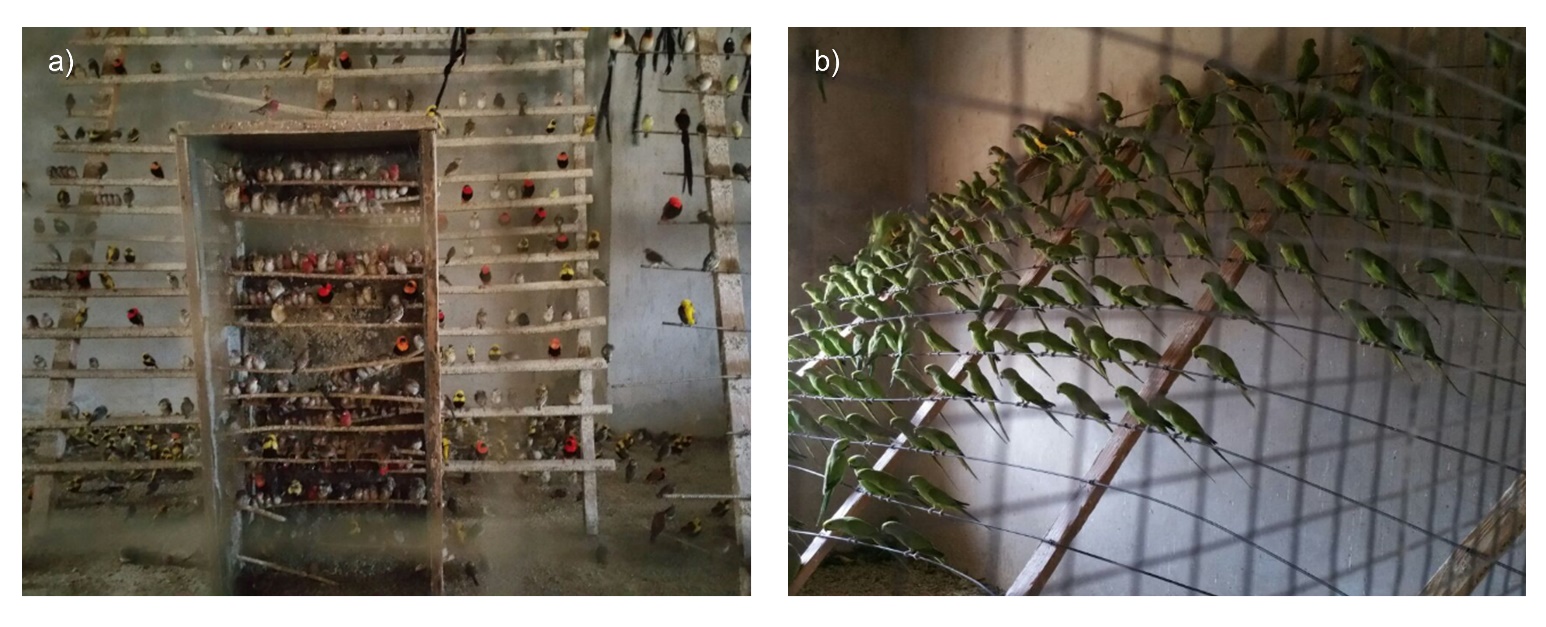 Appendix S2: The frequency of observed taxa by estimated volume and their presence in databases regarding invasive species and biosecurity. Appendix S2: The frequency of observed taxa by estimated volume and their presence in databases regarding invasive species and biosecurity. Appendix S2: The frequency of observed taxa by estimated volume and their presence in databases regarding invasive species and biosecurity. Appendix S2: The frequency of observed taxa by estimated volume and their presence in databases regarding invasive species and biosecurity. Appendix S2: The frequency of observed taxa by estimated volume and their presence in databases regarding invasive species and biosecurity. Appendix S2: The frequency of observed taxa by estimated volume and their presence in databases regarding invasive species and biosecurity. Appendix S2: The frequency of observed taxa by estimated volume and their presence in databases regarding invasive species and biosecurity. Appendix S2: The frequency of observed taxa by estimated volume and their presence in databases regarding invasive species and biosecurity. Appendix S2: The frequency of observed taxa by estimated volume and their presence in databases regarding invasive species and biosecurity. Appendix S2: The frequency of observed taxa by estimated volume and their presence in databases regarding invasive species and biosecurity. Binomial NameCommon NameFrequency in PICs by estimated volumeFrequency in PICs by estimated volumeFrequency in PICs by estimated volumeFrequency in PICs by estimated volumeFrequency in PICs by estimated volumeGAVIAaGISDbOED-WAHIS-WildcBinomial NameCommon Name1-1011-100100+CopiedTotalAccipitridae Stephanoaetus coronatus Crowned Eagle1---1AlcedinidaeHalcyon leucocephalaGrey-headed Kingfisher1---1Halcyon malimbicaBlue-breasted Kingfisher2---2AnatidaeDendrocygna viduata White-faced Whistling Duck2---2Nettapus auritusAfrican Pygmy Goose22--4ArdeidaeEgretta ardesiacaBlack Heron1---1BucerotidaeHorizocerus albocristatusWestern Long-tailed Hornbill2---2CharadriidaeVanellus senegallusWattled Lapwing-2--2ColumbidaeColumbidae sp.- 2 - - 2 Aplopelia larvataLemon Dove5---5Columba guineaSpeckled Pigeon101-112Columba iriditorquesWestern Bronze-naped Pigeon7---7Columba livia Rock Dove51--6Oena capensisNamaqua Dove3137Spilopelia senegalensisLaughing Dove1---1Streptopelia hypopyrrhaAdamawa Turtle-Dove9---8Streptopelia roseogriseaAfrican Collared-Dove2---2Streptopelia turtur European Turtle-dove-1--1Streptopelia vinaceaVinaceous Dove6---6Treron calvusAfrican Green-pigeon31--4Treron waaliaBruce's Green-pigeon715--22Turtur sp.1 - - - 1Turtur abyssinicusBlack-billed Wood-dove34--7Turtur aferBlue-spotted Wood-dove24--6Turtur tympanistriaTambourine Dove5171-23Tutur brehmeriBlue-headed Wood-dove115--16CoraciidaeCoracias abyssinicusAbyssinian Roller1---1Coracias cyanogasterBlue-bellied Roller-2--2DicruridaeDicrurus sp.1---1EstrildidaeEstrildidae sp.2173- 22Amadina fasciataCut-throat Finch1113419Amandava subflavaZebra Waxbill1135Estrilda astrildCommon Waxbill1--23Estrilda coerulescensLavender Waxbill141410Estrilda melpodaOrange-cheeked Waxbill271212Estrilda troglodytesBlack-rumped Waxbill253111Euodice cantansAfrican Silverbill---33Lagonosticta sp.22-37Lagonosticta raraBlack-bellied Firefinch---11Lagonosticta senegalaRed-billed Firefinch---11Pyrenestes ostrinusBlack-bellied Seedcracker1--34Pytilia sp.-1--1Pytilia hypogrammicaYellow-winged Pytilia-1--1Pytilia melbaGreen-winged Pytilia1---1Pytilia phoenicopteraRed-winged Pytilia2---2Spermestes sp.-1--1Spermestes bicolorBlack-and-white Mannikin---11Spermestes cucullataBronze Mannikin11-13Spermestes fringilloidesMagpie Mannikin-142-16Spermophaga haematinaWestern Bluebill2---2Uraeginthus bengalusRed-cheeked Cordon-bleu37-212FringillidaeCrithagra leucopygia White-rumped Seedeater-6-410Crithagra mozambicaYellow-fronted Canary12213240GruidaeBalearica pavoninaBlack Crowned Crane2---2JacanidaeActophilornis africanusAfrican Jacana-2--2LybiidaePoginornis dubiusBearded Barbet-4-26MalaconotidaeLaniarius barbarusYellow-crowned Gonolek1---1MusophagidaeCorythaeola cristataGreat Blue Turaco4---4Crinifer piscatorWestern Plantain-eater82-111Musophaga violaceaViolet Turaco811--21Tauraco persaGreen Turaco712-322PhasianidaeCoturnix coturnix Common Quail1---1Pternistis bicalcaratusDouble-spurred Francolin1---1PloceidaeEuplectes sp.23--5Euplectes aferYellow-crowned Bishop-11-2Euplectes ardensRed-collared Widowbird38--11Euplectes franiscanusNorthern Red Bishop441110Euplectes hordeaceusBlack-winged Bishop371-11Euplectes macrouraYellow-mantled Widowbird1---1Ploceus sp.-2--2Ploceus cucullatus Village Weaver-2--2Ploceus melanocephalusBlack-headed Weaver12--3Quelea erythropsRed-headed Quelea81--9Quelea queleaRed-billed Quelea1--34PluvianidaePluvianus aegyptiusEgyptian Plover-4--4PsittacidaePoicephalus fuscicollisBrown-necked Parrot1---1Poicephalus gulielmiRed-fronted Parrot12--3Poicephalus senegalus Senegal Parrot5292541Psittacus erithacus Grey Parrot575421Psittacus timnehTimneh Parrot15--6PsittaculidaeAgapornis pullariusRed-headed Lovebird310-215Psittacula krameri Rose-ringed Parakeet53118458PteroclidaePterocles exustusChestnut-bellied Sandgrouse1---1Pterocles quadricinctusFour-banded Sandgrouse-3--3StrigidaePtilopsis leucotisNorthern White-faced Owl---22SturnidaeSturnidae sp.14--5Cinnyricinclus leucogasterViolet-backed Starling63--9Lamprotornis sp.4---4Lamprotornis caudatusLong-tailed Glossy Starling21--3Lamprotornis irisEmerald Starling31--4Lamprotornis purpureusPurple Starling92--11VangidaePrionops plumatusWhite-crested Helmetshrike-1--1ViduidaeViduidae sp.-1--1Vidua sp.8101120Vidua chalybeataVillage Indigobird-1--1Vidua macrouraPin-tailed Whydah-102214